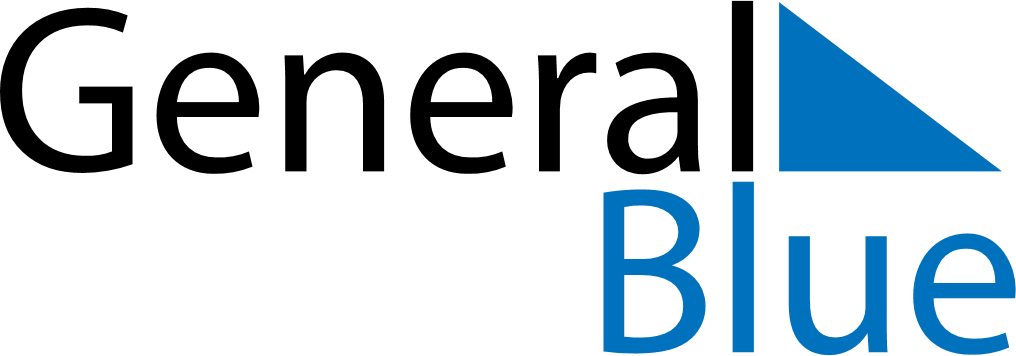 July 2024July 2024July 2024July 2024July 2024July 2024Balloch, Scotland, United KingdomBalloch, Scotland, United KingdomBalloch, Scotland, United KingdomBalloch, Scotland, United KingdomBalloch, Scotland, United KingdomBalloch, Scotland, United KingdomSunday Monday Tuesday Wednesday Thursday Friday Saturday 1 2 3 4 5 6 Sunrise: 4:36 AM Sunset: 10:07 PM Daylight: 17 hours and 30 minutes. Sunrise: 4:37 AM Sunset: 10:07 PM Daylight: 17 hours and 29 minutes. Sunrise: 4:38 AM Sunset: 10:06 PM Daylight: 17 hours and 27 minutes. Sunrise: 4:39 AM Sunset: 10:05 PM Daylight: 17 hours and 26 minutes. Sunrise: 4:40 AM Sunset: 10:05 PM Daylight: 17 hours and 24 minutes. Sunrise: 4:41 AM Sunset: 10:04 PM Daylight: 17 hours and 22 minutes. 7 8 9 10 11 12 13 Sunrise: 4:42 AM Sunset: 10:03 PM Daylight: 17 hours and 20 minutes. Sunrise: 4:44 AM Sunset: 10:02 PM Daylight: 17 hours and 18 minutes. Sunrise: 4:45 AM Sunset: 10:01 PM Daylight: 17 hours and 16 minutes. Sunrise: 4:46 AM Sunset: 10:00 PM Daylight: 17 hours and 14 minutes. Sunrise: 4:47 AM Sunset: 9:59 PM Daylight: 17 hours and 11 minutes. Sunrise: 4:49 AM Sunset: 9:58 PM Daylight: 17 hours and 9 minutes. Sunrise: 4:50 AM Sunset: 9:57 PM Daylight: 17 hours and 6 minutes. 14 15 16 17 18 19 20 Sunrise: 4:52 AM Sunset: 9:56 PM Daylight: 17 hours and 4 minutes. Sunrise: 4:53 AM Sunset: 9:55 PM Daylight: 17 hours and 1 minute. Sunrise: 4:55 AM Sunset: 9:53 PM Daylight: 16 hours and 58 minutes. Sunrise: 4:56 AM Sunset: 9:52 PM Daylight: 16 hours and 55 minutes. Sunrise: 4:58 AM Sunset: 9:50 PM Daylight: 16 hours and 52 minutes. Sunrise: 4:59 AM Sunset: 9:49 PM Daylight: 16 hours and 49 minutes. Sunrise: 5:01 AM Sunset: 9:47 PM Daylight: 16 hours and 46 minutes. 21 22 23 24 25 26 27 Sunrise: 5:03 AM Sunset: 9:46 PM Daylight: 16 hours and 43 minutes. Sunrise: 5:04 AM Sunset: 9:44 PM Daylight: 16 hours and 40 minutes. Sunrise: 5:06 AM Sunset: 9:43 PM Daylight: 16 hours and 36 minutes. Sunrise: 5:08 AM Sunset: 9:41 PM Daylight: 16 hours and 33 minutes. Sunrise: 5:10 AM Sunset: 9:39 PM Daylight: 16 hours and 29 minutes. Sunrise: 5:11 AM Sunset: 9:38 PM Daylight: 16 hours and 26 minutes. Sunrise: 5:13 AM Sunset: 9:36 PM Daylight: 16 hours and 22 minutes. 28 29 30 31 Sunrise: 5:15 AM Sunset: 9:34 PM Daylight: 16 hours and 18 minutes. Sunrise: 5:17 AM Sunset: 9:32 PM Daylight: 16 hours and 15 minutes. Sunrise: 5:19 AM Sunset: 9:30 PM Daylight: 16 hours and 11 minutes. Sunrise: 5:20 AM Sunset: 9:28 PM Daylight: 16 hours and 7 minutes. 